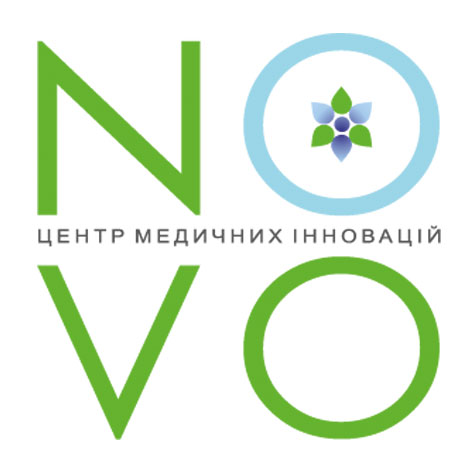 ХІI Міжнародна школа-семінар*
“Практичні питання сучасної візуалізації в клініці”20-21 вересняРЕЄСТРАЦІЙНА ФОРМА**Ім’я та прізвище__________________________________________Місце праці, навчання__________________________________________Посада__________________________________________Номер телефону__________________________________________Адреса електронної пошти__________________________________________Дякуємо Вам! Довідки за телефоном: +38(032)259-0-999*Семінарські заняття тільки для зареєстрованих учасників конференції**Реєстрація та участь у семінарах - безкоштовно